«Утверждаю»                                                                     		«Утверждаю»Президент ЯРФСОО «ЯОФБ»		                   	           Президент ИВОСОО «ФББ»__________________ Борисов А. Ю.                       		__________________ Куфтырев Б.Б.27 февраля 2023 года		                               		           27 февраля 2023 года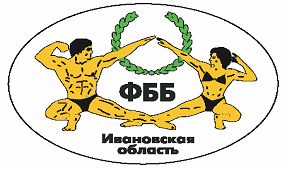 П О Л О Ж Е Н И Ео Открытом Кубке Ивановской областипо бодибилдингу и фитнесу.08 апреля 2023 годаИваново2023КАТЕГОРИЧЕСКИ ЗАПРЕЩЕНО ИСПОЛЬЗОВАТЬ ПРОСТРАНСТВО ЦКиО г. ИВАНОВО, ПРИ ПРОВЕДЕНИИ КУБКА ИВАНОВСКОЙ ОБЛАСТИ, В РЕКЛАМНЫХ ЦЕЛЯХ БЕЗ СОГЛАСОВАНИЯ С ОРГКОМИТЕТОМ ТУРНИРА,  ЯРФСОО «ЯОФБ» И ИВОСОО «ФББ».Цели и задачи.Кубок Ивановской области проводится с целью популяризации и развития бодибилдинга и фитнеса по версии IFBB, как наиболее эффективных средств оздоровления населения, повышения мастерства и выявления лучших спортсменов для комплектования сборных команд Ивановской области и укрепления дружественных связей между спортсменами и региональными федерациями.Сроки и место проведения.Кубок Ивановской области проводится в г. Иваново 08 апреля 2023 года. Соревнования проводятся в Муниципальном бюджетном учреждении  «Центр культуры и отдыха г.Иваново»;. Иваново, пр. Ленина, д.114.Проезд: - автобусы №№ 1, 2, 7- маршрутное такси №№ 2, 7, 10, 39, 131, 133, 136 до остановки «ДК Ивтэкс».Руководство соревнованиями.Соревнования проводятся в соответствии с правилами вида спорта «Бодибилдинг», утвержденными приказом  Минспорта РФ от 7 марта 2019 г.  № 190.Общее руководство по подготовке и проведению  соревнований, по правилам IFBB,  осуществляет оргкомитет, сформированный ИВОСОО «ФББ» и ЯРФСОО «ЯОФБ», а непосредственное руководство – Судейская коллегия ЦФО РФ.- Главный судья – Судья 1-ой категории Борисов Алексей Юрьевич, г. Ярославль.- Главный секретарь – Судья 1-ой категории Кокарева Алла Сергеевна, г. Ярославль.- Судья-комментатор - Судья Международной категории Назаренко Александр Юрьевич,г. Санкт-Петербург.Участники соревнований.Соревнования проводятся в следующих номинациях:-    Фитнес-бикини. Дебют. Абсолютная категория.-    Бодифитнес, женщины - Абсолютная категория.-    Фитнес-Бикини, женщины  в категориях до 166 см, свыше 166 см-    Велнес, женщины – Абсолютная категория.-    Атлетик, мужчины – Абсолютная категория.-    Пляжный бодибилдинг, мужчины – Абсолютная категория.-    Фитнес-модель, женщины – Абсолютная категория.-    Бодибилдинг, мужчины в категориях до 85 кг, свыше 85 кг.В случае, если в категории регистрируется менее 4-х человек – категории могут быть объединены. При заявке в категорию большого количества участников, могут быть добавлены дополнительные категории по решению судейской коллегии.Каждый участник должен иметь качественную фонограмму, записанную на флэш-накопителе (в случае отсутствия, ставится любая фонограмма на усмотрение звукооператора). Судьи должны иметь костюмы, соответствующие правилам IFBB. Все спортсмены обязаны выступать в костюмах и использовать украшения в соответствии правилам IFBB. Не допускается использование пачкающегося грима. Используемый грим – согласно правилам IFBB.Ответственность за нарушение правил ФББР по поводу участия в соревнованиях альтернативных организаций на сайте: http://fbbr.org/2018/1615. Соревнования, которые проходят под эгидой ФББР, включены в календарный план соревнований ФББР см. www.fbbr.org, раздел Календарь соревнований. Справки по телефону: +7 (953) 149-98-09 или по емейл: info@fbbr.org.Условия приема участников.Каждый участник должен иметь паспорт, заявку от региональной федерации с визой врача, ИНН или номер страхового пенсионного свидетельства. Тренеры, представители, судьи и участники обязаны быть членами ФББР или региональных федераций, зарегистрированных по версии IFBB.Заявочный взнос для всех участников соревнований, в том числе тренеров, представителей команд и экстра-делегатов – 2000 руб. Спортсмены имеют право выступить в нескольких номинациях. За участие в дополнительной номинации оплачивается стартовый взнос – 1000 руб.Командировочные расходы (проезд, суточные, проживание) – за счет командирующих организаций.Департамент спорта Ивановской области несет расходы, связанные с проведением «Кубка», в рамках, установленных бюджетным финансированием.Призовой фонд и расходы, связанные с проведением Кубка несет ЯРФСОО «ЯОФБ».Программа соревнований.Определение победителей.Победитель в соревнованиях определяется, согласно правилам по наименьшей сумме мест. При равном количестве мест и баллов победитель определяется по правилам IFBB. Судейство осуществляется по правилам IFBB.Награждение.Победители и призеры Кубка награждаются памятными кубками медалями и дипломами.Денежный призовой фонд 280000 рублей.Первые места во всех категориях – 10000 рублей.Абсолютная категория бодибилдинг, мужчины – 50000 рублей.Абсолютная категория фитнес-бикини, женщины – 100000 рублей.Приз «Лучший спортсмен турнира» - 10000 рублей.Приз «Лучшая произвольная программа» - 15000 рублей.Конкурс «Лучший пресс». Проводится среди зрителей – 5000 рублей.Денежный призовой фонд может быть увеличен по решению организаторов турнира, в зависимости от количества участников и введения дополнительных категорий.Заявки и дополнительная информация.Предварительная электронная регистрация на Открытый Кубок Ивановской области будет происходить по ссылке до 07 апреля 2023 г.: https://forms.gle/8Q73xhSxMNSfoGPt6Предварительные заявки на участие в соревнованиях принимаются:- E-mail: borisov-sport@yandex.ruЗапись на грим по ссылке:https://vk.com/club203506885или по телефону: +7-915-997-41-83Запись на макияж:https://vk.com/club214276028или по телефону: +7-915-997-41-83Информация о турнире:borisov-sport@yandex.ru+7-920-142-10-50 Борисов Алексей ЮрьевичВозрастная категория мероприятия 6+.Настоящее положение является вызовом на соревнования.08.04.202309.00-11.30Заезд участников соревнований.Аккредитация, мандатная комиссия.Прием членских взносов, прием заявочных взносов.Взвешивание и измерение роста участников.08.04.202310.30-11.30Судейская коллегия.Формирование судейских бригад.08.04.202312.00Торжественное открытие соревнований.08.04.202312.15Начало соревнований.